О внесении изменений в постановление от 18.12.2020 г. № 221 «Об утверждении административного регламентапо осуществлению муниципального контроля по соблюдению требований Правил благоустройства на территории муниципального образования «город Мамадыш Мамадышского муниципального района Республики Татарстан»В соответствии с Законом Республики Татарстан от 26.01.2023 года № 1-ЗРТ «О внесении изменений в Конституцию Республики Татарстан», Положением об Исполнительном комитете города Мамадыш Мамадышского муниципального района Республики Татарстан от 12.04.2006 г., для усиления контроля в сфере соблюдения Правил благоустройства, Исполнительный комитет города Мамадыш Мамадышского муниципального района Республики Татарстан постановляет:1. Внести следующие изменения в постановление Исполнительного комитета города Мамадыш Мамадышского муниципального района Республики Татарстан от 18.12.2020 № 221 «Об утверждении административного регламента по осуществлению муниципального контроля по соблюдению требований Правил благоустройства на территории муниципального образования «город Мамадыш Мамадышского муниципального района Республики Татарстан»»:- подпункт 7 п. 1.7.1 изложить в следующей редакции:«7) привлекать Уполномоченного при Президенте Российской Федерации по защите прав предпринимателей либо уполномоченного при Главе (Раисе) Республики Татарстан по защите прав предпринимателей к участию в проверке.»2. Признать утратившим силу Постановление Исполнительного комитета г. Мамадыш Мамадышского муниципального района Республики Татарстан № 83 от 22.03.2022 года.3. Обнародовать настоящее постановление на официальном портале правовой информации Республики Татарстан (pravo.tatarstan.ru), а также разместить на официальном сайте Мамадышского муниципального района (http://mamadysh.tatarstan.ru).4. Контроль за исполнением настоящего постановления оставляю за собой.РуководительИсполнительного комитета города Мамадыш Мамадышского муниципального района РТ                                         Р.М. Гарипов ИСПОЛНИТЕЛЬНЫЙ КОМИТЕТ ГОРОДА МАМАДЫШ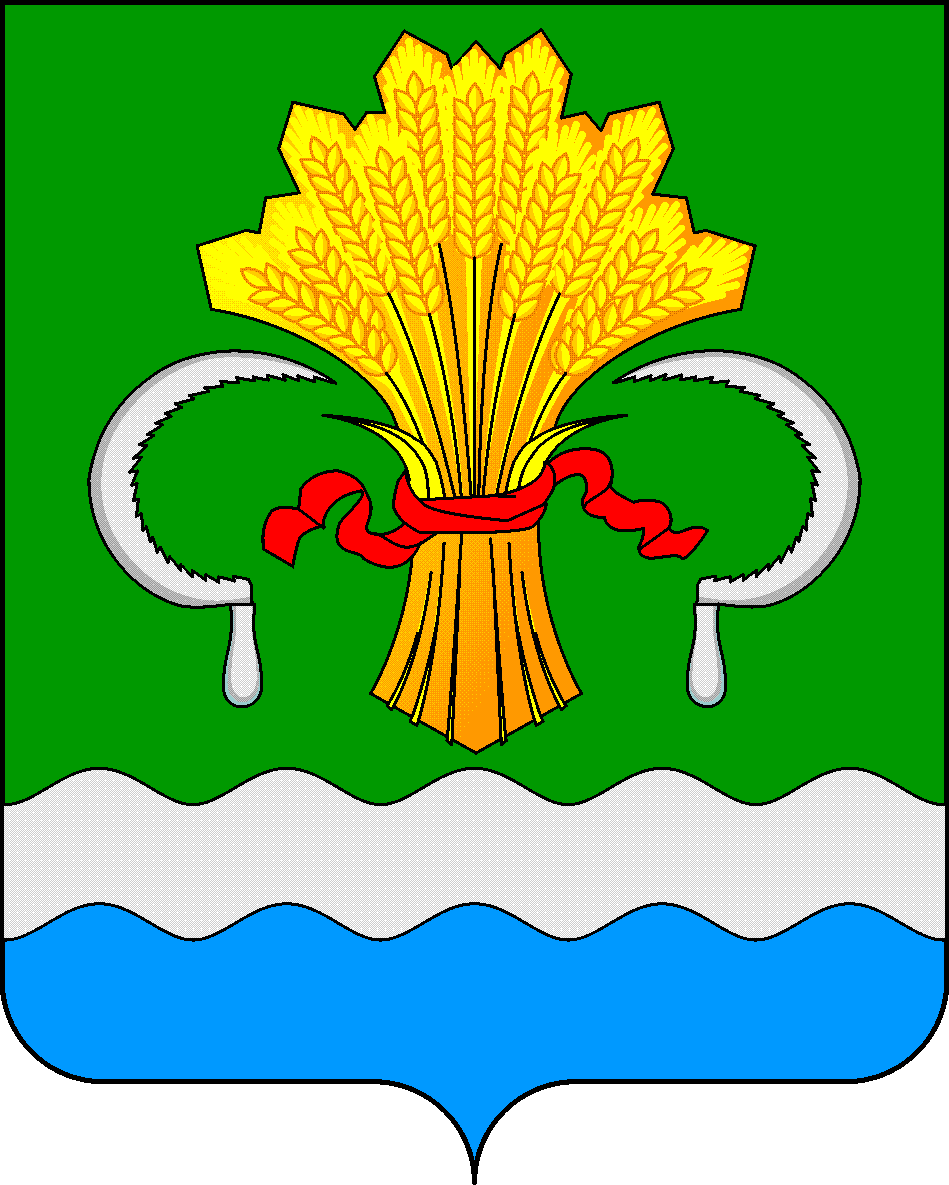 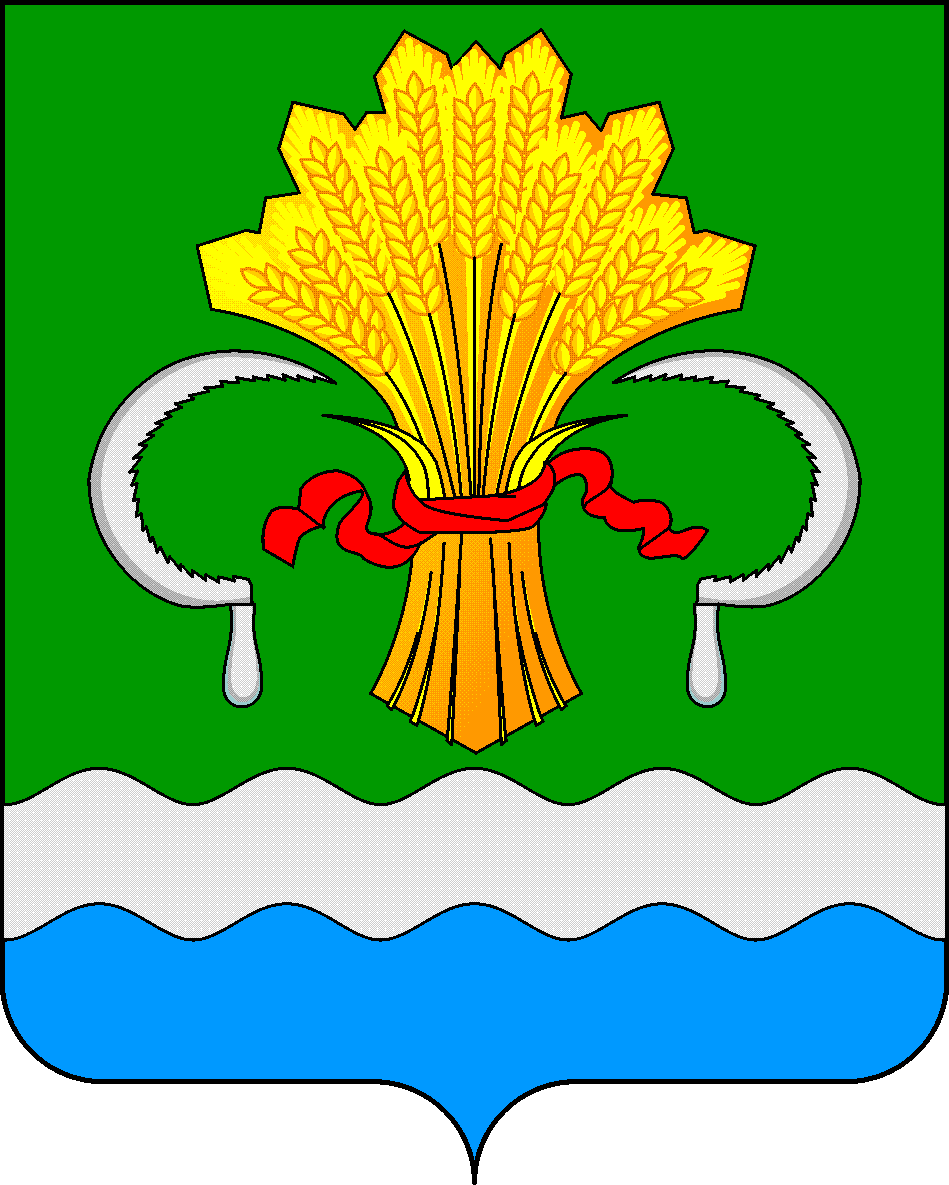 МАМАДЫШСКОГО МУНИЦИПАЛЬНОГО РАЙОНА РЕСПУБЛИКИ ТАТАРСТАНул.М.Джалиля, д.23/33, г. Мамадыш, Республика Татарстан, 422190ТАТАРСТАНРЕСПУБЛИКАСЫНЫҢМАМАДЫШ МУНИЦИПАЛЬРАЙОНЫНЫҢ МАМАДЫШ ШӘҺӘРЕ БАШКАРМА КОМИТЕТЫМ.Җәлил ур, 23/33 й., Мамадыш ш., Татарстан Республикасы, 422190     Тел.: (85563) 3-31-55, факс 3-17-51, e-mail: Gorod.Mam@tatar.ru, www.mamadysh..tatarstan.ru     Тел.: (85563) 3-31-55, факс 3-17-51, e-mail: Gorod.Mam@tatar.ru, www.mamadysh..tatarstan.ru     Тел.: (85563) 3-31-55, факс 3-17-51, e-mail: Gorod.Mam@tatar.ru, www.mamadysh..tatarstan.ru    Постановление         №  48    Постановление         №  48                     Карар     от « 31 »  марта  2023 г.